Математика.Краткосрочный план урокаПредмет: МатематикаУрок:Предмет: МатематикаУрок:Школа: Школа: Школа: Школа: Школа: Дата: Дата: ФИО учителя: ФИО учителя: ФИО учителя: ФИО учителя: ФИО учителя: Класс: 2Класс: 2Количество присутствующих: Количество присутствующих:  Количество    отсутствующих:              Количество    отсутствующих:              Количество    отсутствующих:             Раздел (сквозная тема):Раздел (сквозная тема):Раздел 2А – Сложение и вычитание двузначных чисел. Сотни. ЗадачиРаздел 2А – Сложение и вычитание двузначных чисел. Сотни. ЗадачиРаздел 2А – Сложение и вычитание двузначных чисел. Сотни. ЗадачиРаздел 2А – Сложение и вычитание двузначных чисел. Сотни. ЗадачиРаздел 2А – Сложение и вычитание двузначных чисел. Сотни. ЗадачиТема урока:Тема урока:Алгоритм сложения и вычитания двузначных чисел в таких случаях, как  46 + 14, 60 – 14, 82 + 18,  100 – 82. Спортивные кружки в школе  Алгоритм сложения и вычитания двузначных чисел в таких случаях, как  46 + 14, 60 – 14, 82 + 18,  100 – 82. Спортивные кружки в школе  Алгоритм сложения и вычитания двузначных чисел в таких случаях, как  46 + 14, 60 – 14, 82 + 18,  100 – 82. Спортивные кружки в школе  Алгоритм сложения и вычитания двузначных чисел в таких случаях, как  46 + 14, 60 – 14, 82 + 18,  100 – 82. Спортивные кружки в школе  Алгоритм сложения и вычитания двузначных чисел в таких случаях, как  46 + 14, 60 – 14, 82 + 18,  100 – 82. Спортивные кружки в школе  Цели обучения в соответствии с учебной программой:Цели обучения в соответствии с учебной программой:2.1.2.8.  Применять алгоритм сложения и вычитания двузначных чисел.2.1.2.8.  Применять алгоритм сложения и вычитания двузначных чисел.2.1.2.8.  Применять алгоритм сложения и вычитания двузначных чисел.2.1.2.8.  Применять алгоритм сложения и вычитания двузначных чисел.2.1.2.8.  Применять алгоритм сложения и вычитания двузначных чисел.Цели урока:Цели урока:Познакомить учащихся с алгоритмом сложения и вычитания двузначных чиселПознакомить учащихся с алгоритмом сложения и вычитания двузначных чиселПознакомить учащихся с алгоритмом сложения и вычитания двузначных чиселПознакомить учащихся с алгоритмом сложения и вычитания двузначных чиселПознакомить учащихся с алгоритмом сложения и вычитания двузначных чиселХод урока:Ход урока:Ход урока:Ход урока:Ход урока:Ход урока:Ход урока:Этап урока/ ВремяДействия педагогаДействия педагогаДействия ученикаДействия ученикаОцениваниеРесурсы1.Начало урока. 0-5 минСоздание положительного эмоционального настроя:Долгожданный дан звонок. Начинается урок.Давайте, друзья, улыбнемся друг другу,Улыбки подарим гостям.У вас все готово? Тогда за работу.Удачи желаю всем нам!- Если вы любите учиться, покажите кивком головы- Если вы любите животных, то погладьте себя по голове- Если вы любите шоколад, оближите губы- Если у вас есть друг, то пожмите ему руку- Если у вас хорошее настроение, то улыбнитесь.- Я хочу, чтобы такое настроение у вас оставалось до конца урокаСегодня у нас пройдёт необычный урок. Мы будем с вами художниками. Будем рисовать природу. А значит играть. Но нам не понадобятся краски и кисточки, а понадобятся ваши знания, умения и навыки.- А как называется картина, на которой изображена природа? (пейзаж)- А художники, которые рисуют природу? Пейзажисты.- Какое сейчас время года? Зима.Значит, мы будем рисовать зимний пейзаж. Играя, мы будем закреплять изученные способы сложения и вычитания, решать задачи и уравнения, составлять выражения..Создание положительного эмоционального настроя:Долгожданный дан звонок. Начинается урок.Давайте, друзья, улыбнемся друг другу,Улыбки подарим гостям.У вас все готово? Тогда за работу.Удачи желаю всем нам!- Если вы любите учиться, покажите кивком головы- Если вы любите животных, то погладьте себя по голове- Если вы любите шоколад, оближите губы- Если у вас есть друг, то пожмите ему руку- Если у вас хорошее настроение, то улыбнитесь.- Я хочу, чтобы такое настроение у вас оставалось до конца урокаСегодня у нас пройдёт необычный урок. Мы будем с вами художниками. Будем рисовать природу. А значит играть. Но нам не понадобятся краски и кисточки, а понадобятся ваши знания, умения и навыки.- А как называется картина, на которой изображена природа? (пейзаж)- А художники, которые рисуют природу? Пейзажисты.- Какое сейчас время года? Зима.Значит, мы будем рисовать зимний пейзаж. Играя, мы будем закреплять изученные способы сложения и вычитания, решать задачи и уравнения, составлять выражения..Приветствуют учителя. Организуют свое рабочее место, проверяют наличие индивидуальных учебных принадлежностейПриветствуют учителя. Организуют свое рабочее место, проверяют наличие индивидуальных учебных принадлежностейФООценивание эмоционального состояния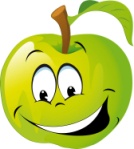 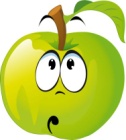 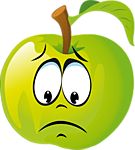 Эмоц. настрой2. Середина урока. 5 – 35 мин1.Актуализация жизненного опыта.  Работать будем по кружкам Цветограммы. Каждый кружок будет определять задание.- Перед вами на партах лежат листы, на которых мы будем вести учёт ваших знаний.- Запишите дату. 25 ноября.- Какой месяц? Сколько зимних месяцев знаете, назовите.- Дайте характеристику этому числу. (натуральное, двузначное, в нём 2 дес и 5 единица.1. Актуализация знаний. Красный кружокОткрываем красный кружок и читаем задание.. «Нарисуй дом»Мы его сможем нарисовать, если проведём «Математический диктант»1. Первое слагаемое 8, второе 6. Чему равна сумма? 142. Уменьшаемое 13, вычитаемое 7. Чему равна разность? 63. Увеличь 9 на 2. Сколько будет? 114. Уменьши 7 на 4. Сколько будет? 35. К 10 + 10. посчитай 206. От 45 – 5. Сколько будет? 407. в каком числе 4 дес и 8 ед.? 488. А в каком числе 10 дес? 1009. Назови соседей числа 70? 69 , 71- У кого все 10 ответов? Проверяем. Увеличь каждое число на 10 и запиши ответ ниже. У кого правильно? Оцениваем. Ставим себе оценку .- Что повторяли, выполняя это задание?(Компонеты сложения и вычитания, действия на + и -, Десятки и единицы.МОЛОДЦЫ. ВЫВЕШИВАЕМ ДОМ.2. Объяснение нового материала(К) Работа в коллективе.а) Объясни вычисления.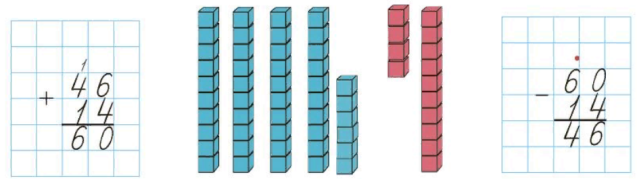 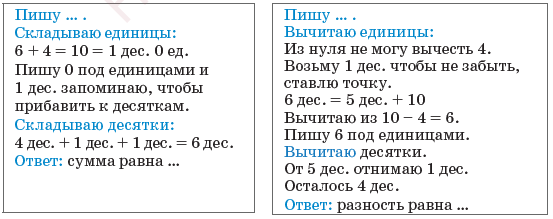 б) Объясни вычисления.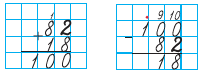 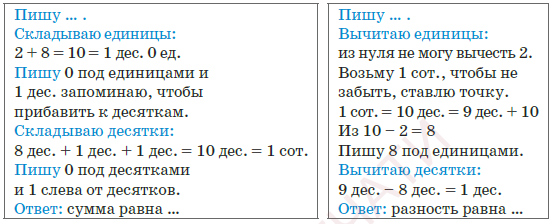 4.  Первичное закрепление с проговариванием.Снимаем синий кружок. Читаем. Нарисуй забор и дерево(К) Работа у доски.Вычисли столбиком. Сделай проверку43 + 17   90-18        33+67     100 – 67                   Физминутка А сейчас снимаем зелёный кружок. Нарисуй небо, выполняя физминутку. Проведём физминутку в виде массажа.Зима – это время, когда есть вероятность заболеть простудными заболеваниями. Для профилактики нам нужно сделать массаж. Повторяйте движения за мной.Ведите здоровый образ жизни и будете здоровы!Вывешиваем 3 облака, а из одного выходит солнышко и улыбается.5. Рисуем лес на заднем плане. А сейчас снимаем жёлтый кружок и читаем задание.Нарисуй лес на заднем планеРеши задачи.Кружок карате посещает 40 детей, баскетбола на 12 меньше, а волейбола столько, сколько посещает кружки карате и баскетбола вместе. Сколько детей посещает кружок волейбола?Появляется лес на заднем плане. МОЛОДЦЫ!5. Нарисуй Снеговика. Снимаем фиолетовый кружок с заданием.Разноуровневые задания на карточках.  А вы сейчас поиграете со Снеговиком в снежки. У меня на столе лежат снежки, на них показано наше настроение. Улыбка – хорошее настроение, как и в начале урока было. Если было грустно, то улыбка , то улыбка -------. Прикрепите это вокруг Снеговика. Своё настроение комментирую дружбой. Мне очень приятно было с вами работать. Молодцы. А оценку вам Снеговик всем ставит 5. 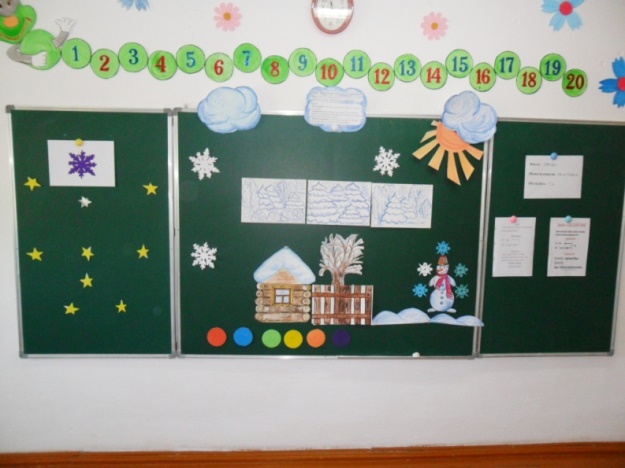 1.Актуализация жизненного опыта.  Работать будем по кружкам Цветограммы. Каждый кружок будет определять задание.- Перед вами на партах лежат листы, на которых мы будем вести учёт ваших знаний.- Запишите дату. 25 ноября.- Какой месяц? Сколько зимних месяцев знаете, назовите.- Дайте характеристику этому числу. (натуральное, двузначное, в нём 2 дес и 5 единица.1. Актуализация знаний. Красный кружокОткрываем красный кружок и читаем задание.. «Нарисуй дом»Мы его сможем нарисовать, если проведём «Математический диктант»1. Первое слагаемое 8, второе 6. Чему равна сумма? 142. Уменьшаемое 13, вычитаемое 7. Чему равна разность? 63. Увеличь 9 на 2. Сколько будет? 114. Уменьши 7 на 4. Сколько будет? 35. К 10 + 10. посчитай 206. От 45 – 5. Сколько будет? 407. в каком числе 4 дес и 8 ед.? 488. А в каком числе 10 дес? 1009. Назови соседей числа 70? 69 , 71- У кого все 10 ответов? Проверяем. Увеличь каждое число на 10 и запиши ответ ниже. У кого правильно? Оцениваем. Ставим себе оценку .- Что повторяли, выполняя это задание?(Компонеты сложения и вычитания, действия на + и -, Десятки и единицы.МОЛОДЦЫ. ВЫВЕШИВАЕМ ДОМ.2. Объяснение нового материала(К) Работа в коллективе.а) Объясни вычисления.б) Объясни вычисления.4.  Первичное закрепление с проговариванием.Снимаем синий кружок. Читаем. Нарисуй забор и дерево(К) Работа у доски.Вычисли столбиком. Сделай проверку43 + 17   90-18        33+67     100 – 67                   Физминутка А сейчас снимаем зелёный кружок. Нарисуй небо, выполняя физминутку. Проведём физминутку в виде массажа.Зима – это время, когда есть вероятность заболеть простудными заболеваниями. Для профилактики нам нужно сделать массаж. Повторяйте движения за мной.Ведите здоровый образ жизни и будете здоровы!Вывешиваем 3 облака, а из одного выходит солнышко и улыбается.5. Рисуем лес на заднем плане. А сейчас снимаем жёлтый кружок и читаем задание.Нарисуй лес на заднем планеРеши задачи.Кружок карате посещает 40 детей, баскетбола на 12 меньше, а волейбола столько, сколько посещает кружки карате и баскетбола вместе. Сколько детей посещает кружок волейбола?Появляется лес на заднем плане. МОЛОДЦЫ!5. Нарисуй Снеговика. Снимаем фиолетовый кружок с заданием.Разноуровневые задания на карточках.  А вы сейчас поиграете со Снеговиком в снежки. У меня на столе лежат снежки, на них показано наше настроение. Улыбка – хорошее настроение, как и в начале урока было. Если было грустно, то улыбка , то улыбка -------. Прикрепите это вокруг Снеговика. Своё настроение комментирую дружбой. Мне очень приятно было с вами работать. Молодцы. А оценку вам Снеговик всем ставит 5. Выполняют математический диктант под руководством учителя.Учащиеся слушают учителя, отвечают на вопросыФормулируют тему урока, определяют цель урокаРаботают в коллективе, группах, парах , выполняют задания под руководством учителя.Повторяют движения за учителемУчащиеся выполняют задания под руководством учителя. Отвечают на поставленные вопросы.Выполняют математический диктант под руководством учителя.Учащиеся слушают учителя, отвечают на вопросыФормулируют тему урока, определяют цель урокаРаботают в коллективе, группах, парах , выполняют задания под руководством учителя.Повторяют движения за учителемУчащиеся выполняют задания под руководством учителя. Отвечают на поставленные вопросы.ФОФОФОФОФОФОУчебникТетрадьУчебникУчебникДоп. литератураМузыкаКарточки3. Конец урока. 35-40 мин7.Итог урока. -Какую цель мы поставили на сегодняшнем уроке?-  Достигли ли мы этой цели?-  Какие затруднения были у вас на уроке?-  Что нужно сделать чтобы эти затруднения не повторялись?Рефлексия.Предлагает  оценить  свою  работу  при  помощи  линейки успеха.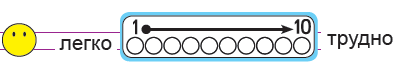 7.Итог урока. -Какую цель мы поставили на сегодняшнем уроке?-  Достигли ли мы этой цели?-  Какие затруднения были у вас на уроке?-  Что нужно сделать чтобы эти затруднения не повторялись?Рефлексия.Предлагает  оценить  свою  работу  при  помощи  линейки успеха.Отвечают на вопросы учителя, оценивают сою деятельность на урокеОтвечают на вопросы учителя, оценивают сою деятельность на урокеФОКартинки к рефлексии.